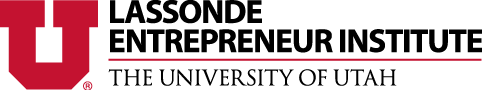 Lassonde Studios FactsheetUpdated: 08-23-17Vision Lassonde Studios is the best place in the country for students to become entrepreneurs, innovators, creators, makers and leaders because of a thriving community, revolutionary facility and unparalleled support.About Lassonde StudiosLassonde Studios is a new $45 million home for student entrepreneurs and innovators at the University of Utah. The facility, which opened in August 2016, is the place where students from any major or background can “Live. Create. Launch.” Students can apply to be one of the “Lassonde 400” residents. All students at the University of Utah are welcome to use the Neeleman Hangar, which is the 20,000-square-foot innovation space on the main floor to connect, test ideas, build prototypes, launch companies and learn by doing. Above are four floors of themed residential space. Lassonde Studios is in the center of campus and is advancing the University of Utah as a top school for entrepreneurship. The building and diverse engagement opportunities are managed by the Lassonde Entrepreneur Institute, an interdisciplinary division of the David Eccles School of Business. Learn more at lassonde.utah.edu/studios.Learn More & ApplyLearn more: lassonde.utah.edu/studiosApply to live here: lassonde.utah.edu/studios/apply Request info: lassonde.utah.edu/studios/request-information Learn about the Lassonde Institute: lassonde.utah.edu Live. Create. Launch. Here.Live your passion. Live like an entrepreneur. Live your education. Live at Lassonde Studios.Create a product. Create a personal journey. Create your future. Create at Lassonde Studios.Launch a company. Launch your career. Launch your dreams. Launch at Lassonde Studios.Why Lassonde Studios?Be one of the “Lassonde 400,” the diverse student community that lives in the one of the most unique and exciting facilities in the nation.Join a vibrant community of entrepreneurs, innovators, makers and leaders who want to make an impact.Get more from your education through an immersive, one-of-a-kind experience, and learn the skills needed to succeed in the 21st Century.Get the most from a top university for entrepreneurship and innovation by immersing yourself in the middle of it all.Get a transformative experience through self-directed, experiential learning in a unique community.Live and work in the heart of campus.Building FactsCost $45 million.Groundbreaking in October 2014.Opened August 2016.Located in middle of campus (1701 Student Life Way, Salt Lake City, UT 84112).Public hours 7 a.m.-1 a.m. daily.About 400 students live here.Ongoing campaign underway to attract inspiring students to join the “Lassonde 400,” the community of students who live here.About 160,000 square feet total.20,000-square-foot innovation space on the first floor called the Neeleman Hangar for events, building prototypes, launching companies – or just hanging out. Open to all University of Utah students. Select programs are open to students statewide.Full service Miller Cafe open to the public, and meal plans available.Five floors. Public first floor. Four floors of housing and additional work space on upper levels.Three housing options – single or double rooms, lofts, and pod suites.Themed floors – Sustainability and Global Impact (second floor); Products, Design & Arts (third floor); Adventure and Gear (fourth floor); and Games and Digital Media (fifth floor). All residents can use the themed spaces on any floor and participate in all activities.Diverse and vibrant activities and events held inside. Examples: innovation and business plan competitions, product prototyping, guest speakers, startup incubator, food and beverage service, mentoring, leadership opportunities, and more.Residents get additional access to more facilities, resources and programs.Building and activities inside financed with $25 million in donations from Pierre Lassonde and additional donations from other individuals and companies. Remaining building expenses are paid through rents from those living in the building.Partner organizations include University of Utah Housing & Residential Education, EDA Architects (Salt Lake City), Cannon Design (global) and ARUP (global). Gramoll Construction (Salt Lake City) is the general contractor.Housing OptionsPods (most unique, full immersion) – The most unique housing option developed exclusively for Lassonde studios. Groups of 20 share suites with pods, which are private bedrooms and living spaces for a single person. Each suite has private bathrooms, furnished kitchen and workspace.Lofts (modern group living) – Shared units for groups of 3-4 people who want an urban lifestyle in the middle of campus. Private bathrooms, furnished kitchen and work space for group. Open floor plan and moveable furniture. Private bathrooms and kitchens for each loft.Single and double (cluster community) – Classic single and double rooms for one or two people. Residents share bathrooms, furnished kitchens and additional workspace. These rooms are grouped into cluster communities.Why Live at Lassonde Studios?Join the Lassonde 400 – Residents at Lassonde Studios join the Lassonde 400 group of student entrepreneurs, makers and doers.Create Your Own Entrepreneurial Internship – Build your resume and life experience by living and working at Lassonde Studios. Get Additional Access – Students living at Lassonde Studios get more access to tools, programs and resources.Live with a Diverse Group – Get more from your education by living and working with students who have diverse backgrounds and are studying many different topics.Dive in Deep – Soak up everything the Lassonde Institute has to offer by living at Lassonde Studios, a one-of-a-kind facility and community.Live Your Passion – Join a group of students who do what they love every minute of every day. Find what you love and make it happen!Be Close to Everything – Lassonde Studios sits in the heart of campus and everything it has to offer — from classes and facilities to resources and events.Increase Your Chances for Success – Students who live on campus are more likely to graduate and succeed.About the Lassonde Entrepreneur InstituteThe Lassonde Entrepreneur Institute is a nationally ranked hub for student entrepreneurship and innovation at the University of Utah and an interdisciplinary division of the David Eccles School of Business. The first programs were offered in 2001, through the vision and support of Pierre Lassonde, an alumnus of the Eccles School and successful mining entrepreneur. The institute now provides opportunities for thousands of students to learn about entrepreneurship and innovation. Programs include workshops, networking events, business-plan competitions, startup support, innovation programs, graduate seminars, scholarships, community outreach and more. All programs are open to students from any academic major or background. The Lassonde Institute also manages the Lassonde Studios, a new $45 million innovation space and housing facility for all students. Learn more at lassonde.utah.edu.###LASSONDE ENTREPRENEUR INSTITUTE | UNIVERSITY OF UTAH
105 Fort Douglas, Bldg. 604, Salt Lake City, UT 84113
801-587-3836 | lassonde.utah.edu